    Sdružení rodičů při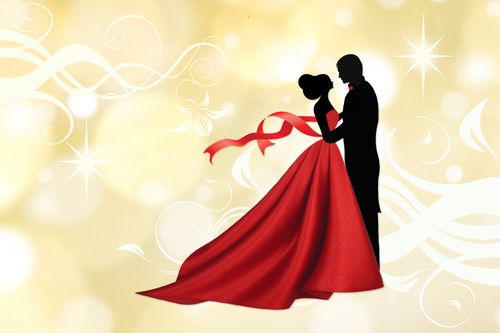 Základní škole Darkovice                pořádají který se uskutečnív sobotu 18. února  2023  od  20,00 hodin, cena 400,- Kč (vstupné, místenka, večeře) v Kulturním domě v Darkovicích.K tanci hraje kapela Videcký Family, program s pochováním basy, bohaté občerstvení a tombola zajištěna.Předprodej vstupenek a rezervace nutnápo 15,00 hod.u Ondry Švančara tel: 739 673 227